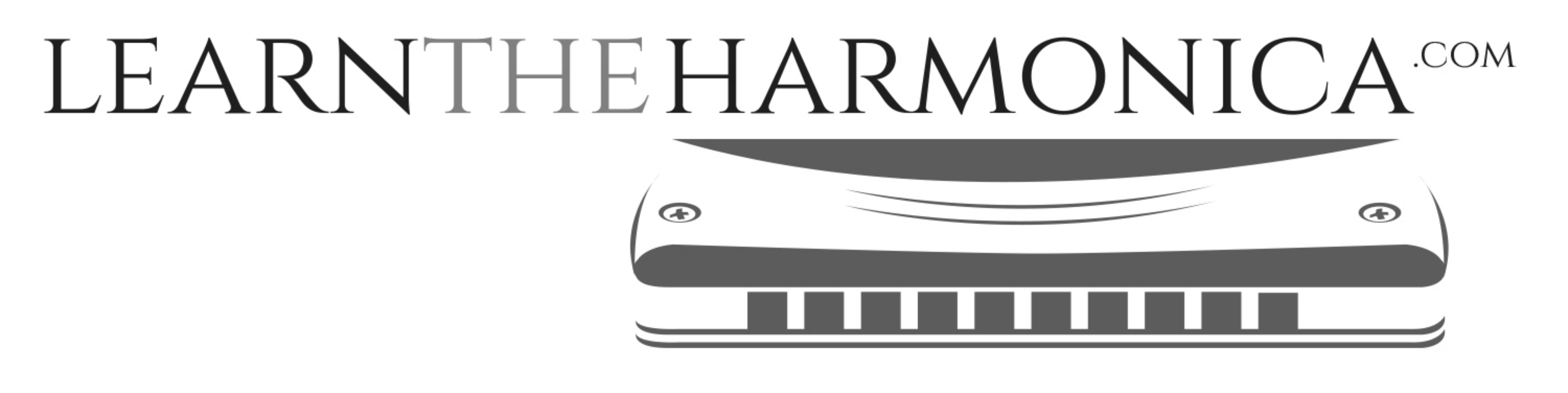 Jingle Bells  (J. Lord Pierpont)Tabbed for diatonic harmonica by Liam WardSong key: C (C harp in 1st position)6    8    -8     7   6  
Dashing through the snow
6  6 6   8    -8 7   -6
on a one horse open sleigh
-6   -9    8    -8   -7
over fields we go
9     9   -9  -8  8
Laughing all the way

6     8  -8  7    6
Bells on bobtail ring
6   8   -8   7   -6
Making spirits bright
-6   -6  -9 8  -8 9    9   9
What fun it is to ride and sing
9 -10    9   -9   -8 7
a sleighing song tonight

9  8   8   8      8   8   8
Oh Jingle bells, Jingle bells
8   9   7   -8  8
Jingle all the way
-9 -9   -9  -9 -9 8  8
Oh what fun it is to ride
8  8 8   -8   -8 8   -8
on a one horse open sleigh

9   8   8   8      8   8   8    
Oh Jingle bells, Jingle bells
8   9   7   -8  8  
Jingle all the way
-9  -9   -9  -9 -9 8  8    
Oh, what fun it is to ride
8  8 9   9    -9 -8  7
on a one horse open sleigh 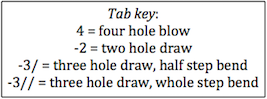 